Allgemeine Geschäftsbedingungen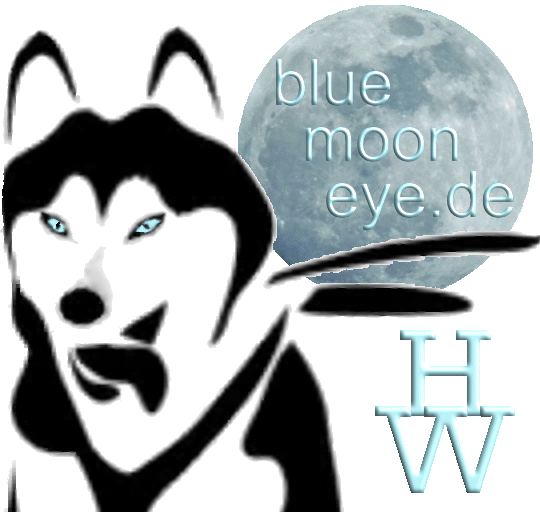 Blue-Moon-Eye – Der Huskywanderer Kontakt:Thomas-Mann-Straße 599310 ArnstadtTelefon 017673563245Email dirk@blue-moon-eye.de ÜBERSICHTDiese Website wird von Blue-Moon-Eye Der Huskywanderer betrieben. Überall auf der Webseite beziehen sich die Begriffe "wir", "uns" und "unsere/e" auf Blue-Moon-Eye Der Huskywanderer. Blue-Moon-Eye Der Huskywanderer bietet diese Website, einschließlich aller Informationen, Tools und Dienste, die auf dieser Website verfügbar sind, Ihnen, dem Benutzer, unter der Bedingung an, dass Sie alle hier angegebenen Bedingungen, Konditionen, Richtlinien und Hinweise akzeptieren.Wenn Sie unsere Website besuchen und/oder etwas bei uns kaufen, nutzen Sie unseren "Dienst" und erklären sich damit einverstanden, an die folgenden Allgemeinen Geschäftsbedingungen ("Allgemeine Geschäftsbedingungen", "Bedingungen") gebunden zu sein, einschließlich der zusätzlichen Geschäftsbedingungen und Richtlinien, die hierin erwähnt werden und/oder per Hyperlink verfügbar sind. Diese Allgemeinen Geschäftsbedingungen gelten für alle Benutzer der Website, insbesondere Benutzer, die Besucher, Anbieter, Kunden, Händler und/oder Verfasser von Inhalten sind.Bitte lesen Sie diese Allgemeinen Geschäftsbedingungen sorgfältig durch, bevor Sie auf unsere Website zugreifen oder diese benutzen. Durch den Zugriff auf oder die Nutzung eines jeglichen Teils der Website erklären Sie sich mit diesen Allgemeinen Geschäftsbedingungen einverstanden. Sind Sie nicht mit allen Geschäftsbedingungen dieser Vereinbarung einverstanden, dürfen Sie nicht auf die Website zugreifen oder irgendwelche Dienste nutzen. Wenn diese Allgemeinen Geschäftsbedingungen als Angebot betrachtet werden, beschränkt sich die Annahme ausdrücklich auf diese Allgemeinen Geschäftsbedingungen.Alle neuen Funktionen oder Tools, die zum aktuellen Shop hinzugefügt werden, unterliegen ebenfalls den Allgemeinen Geschäftsbedingungen . Sie können die aktuellste Version der Allgemeinen Geschäftsbedingungen jederzeit auf dieser Seite einsehen. Wir behalten uns das Recht vor, Teile dieser Allgemeinen Geschäftsbedingungen durch Veröffentlichung von Updates und/oder Änderungen unserer Website zu aktualisieren, zu ändern oder zu ersetzen. Es liegt in Ihrer Verantwortung, diese Seite regelmäßig auf mögliche Änderungen zu überprüfen. Indem Sie die Website nach der Veröffentlichung von irgendwelchen Änderungen weiterhin nutzen oder weiterhin darauf zugreifen, gilt dies als Annahme dieser Änderungen.Unser Shop wird auf Strato gehostet. Strato stellt uns die Online-E-Commerce-Plattform zur Verfügung, die es uns ermöglicht, unsere Produkte und Dienstleistungen an Sie zu verkaufen.Anmeldung/BestätigungDie Anmeldung kann schriftlich, mündlich, per Telefax, E-Mail oder Internet sowie fernmündlich erfolgen. Sie wird mit der Bestätigung, die alle wesentlichen Angaben zu der gebuchten Tour enthält, durch den Anbieter als verbindlich erklärt. Nebenabreden sind nur dann gültig, wenn sie schriftlich vom Veranstalter bestätigt werden.Mit der Anmeldung/Buchung erkennen Sie automatisch unsere AGBs und die Datenschutzerklärung an.TeilnahmevorraussetzungenNormale körperliche, geistige und gesundheitliche Verfassung (Ausnahmen nach Absprache möglich)Mindestalter 6 Jahre (Ausnahmen nach Absprache möglich), für unter 18 Jährige ist die schriftliche Einverständniserklärung des              Erziehungsberechtigten nötigUnter 12 Jährige in Begleitung eines Erwachsenen (Ausnahmen nach Absprache möglich)keine HundehaarallergieEs gelten die jeweils aktuellen Vorschriften der BayMBi. Mitzubringen istRobuste witterungsangepasste Kleidung die auch schmutzig werden darfGgf. Regenbekleidung oder WechselkleidungGgf. Sonnenschutz/ Windschutzauf jeden Fall feste Schuhe mit Profilsohle!FFP2 Mund- und Nasenschutz (gilt je nach aktueller Verordnung) 2-G Nachweis und Personalausweis (bei 2-G Plus auch ein bestätigter Antigen- oder PCR-Test) nur wenn vom Gesetzgeber gefordert!ZahlungMit Erhalt der Buchungsbestätigung ist der Rechnungsbetrag innerhalb von 10 Tagen zu begleichen. Bei kurzfristigen Buchungen (Buchung und Termin innerhalb 20 Tagen) ist die Zahlung sofort bei Rechnungserhalt fällig. Falls dies vom zeitlichen Ablauf nicht mehr möglich ist, kann nach Vereinbarung mit dem Anbieter, die Zahlung auf anderem Weg erfolgen. Gutscheine werden sofort nach erhalt der Buchungsbestätigung bezahlt. Nicht bezahlte Gutscheine werden erst nach vollständiger Bezahlung eingelöst.Allere Preise sind in €uro und inkl. MwSt. ausgewiesen. PersonenmehrheitDer Kunde hat die Möglichkeit, neben sich, mehrere Personen anzumelden. Macht er von diesem Recht Gebrauch, haftet er gegenüber dem Anbieter für die Erfüllung sämtlicher Verbindlichkeiten, die mit der ordnungsgemäßen Anmeldung sämtlicher von ihm angemeldeten Personen entstehen.WetterSchlechtes Wetter begründet kein Recht zur Kündigung. Ausnahmen hiervon bestehen nur im Fall amtlicher Unwetterwarnungen und behördlicher Anordnungen. Bei vereisten und damit aus Sicherheitsgründen nicht begeh- oder befahrbaren Wald- und Feldwegen wird die Veranstaltung auf einen Ausweichtermin verlegt. Mit witterungsbedingten Verzögerungen und Verzögerungen bedingt durch die Hunde des Veranstalters muss der Teilnehmer rechnen. StornierungDer Kunde kann bis zum Beginn des Erlebnisses jederzeit durch schriftliche Erklärung gegenüber dem Anbieter vom Vertrag zurücktreten. Maßgeblich für die Stornierungsgebühren ist der Eingang der Rücktrittserklärung beim Veranstalter. Nach erfolgter Buchung berechnet sich die Höhe der Rücktrittsentschädigung mit nachfolgenden pauschalen Prozentsätzen des jeweiligen Buchungspreises (Bei Gruppenbuchungen dient die vertraglich vereinbarte Mindestteilnehmerzahl als Abrechnungsgrundlage):bis zum 30. Tag	vor Veranstaltungsbeginn 25%ab 29. - 15. Tag	vor Veranstaltungsbeginn 35%ab 14. - 08. Tag 	vor Veranstaltungsbeginn 50%ab 07. - 03. Tag 	vor Veranstaltungsbeginn 80%ab 02. Tag 		vor Veranstaltungsbeginn 100%Bei Nichterscheinen/Nichtantritt ohne vorherige Rücktrittserklärung: 100%Gutscheine werden nicht rückerstattet. Selbstverständlich sind diese aber bei Beibehaltung des Veranstaltungstermines auf Ersatzpersonen übertragbar. Die Ersatzperson erkennt automatisch die Allgemeinen Geschäftsbedingungen an. Abstandnehmen durch den AnbieterDer Anbieter ist berechtigt, in folgenden Fällen vor dem bzw. am Veranstaltungstag vom Vertrag zurückzutreten:1. Krankheit des Tourenführers, Krankheit der Hunde, bei höherer Gewalt (Unwetter, zu hohe Temperaturen, amtliche Anordnungen u.ä.) und diesen gleichstehenden außergewöhnlichen Ereignissen. In diesen Fällen wird ein Ersatztermin angeboten. Darüberhinausgehende Ansprüche, gleich welcher Art sind ausgeschlossen. Der Anbieter übernimmt keine Gewähr dafür, dass besondere Ereignisse noch während der Touren auftreten und diese deshalb zur Sicherheit abgebrochen werden müssen bzw. das Programm der Touren dann abweichen kann. Die Veranstaltung gilt dann als durchgeführt.2. Wenn der Teilnehmer die Durchführung der Veranstaltung ungeachtet einer Abmahnung des Anbieters nachhaltig stört oder wenn er sich in solchem Maße vertragswidrig verhält, dass die sofortige Aufhebung des Vertrages gerechtfertigt ist.Kündigt der Veranstalter, so behält er den Anspruch auf den Angebotspreis, er muss sich jedoch den Wert der ersparten Aufwendungen sowie diejenigen Vorteile anrechnen lassen, die er aus einer anderweitigen Verwendung der nicht in Anspruch genommenen Leistungen erlangt. Diesbezügliche Erklärungen erfolgen schriftlich per Post, Telefax oder E-Mail.Beschränkung der HaftungDie Teilnahme an unseren Veranstaltungen geschieht aufgrund ihres Abenteuercharakters auf eigene Gefahr und Verantwortung. Veranstaltungen dieser Art finden in der freien Natur statt, wo jeder Aufenthalt mit gewissen Risiken verbunden ist. Wir bewegen uns auf unbefestigten Wald- und Felswegen, gelegentlich auch querfeldein. Für Witterungen und anderer natürliche Ereignisse, mit denen die Teilnehmer rechnen müssen, übernehmen wir keine Haftung. Für psychische und physische Leiden, die bereits vor Teilnahme des Kunden an einer Veranstaltung vorhanden waren, wird keine Haftung übernommen. Ebenso gilt dies für Verschmutzung von Kleidung, Haaren, mitgeführten Gegenständen, etc. und Verletzungen, welche auf Grund von nicht abgelegten Schmuck und ähnlichen Accessoires entstanden sind.Für Garderobe oder abgelegte Gegenstände übernehmen wir keine Haftung. Weiter haftet der Veranstalter nicht, wenn die angeordneten Sicherheitsabstände seitens des Teilnehmers zum Guide, dem gesetzlichen Vertreter, Erfüllungsgehilfen oder anderen Teilnehmern nicht eingehalten werden. Mitbringen von eigenen Hunden ist ausdrücklich nur nach vorheriger Absprache und auf vollem Risiko des Hundehalters möglich.Eine Maske, Schal bzw. Mundschutz ist mitzuführen und der Sicherheitsabstand von 1,5 m von Mensch zu Mensch außerhalb einer Familie gilt einzuhalten. Es wird aber ausdrücklich darauf hingewiesen, dass dies nur nötig ist, wenn das vom Gesetzgeber vorgeschrieben wird. Es ist eine Veranstaltung an der frischen Luft und jeder Teilnehmer kann sein Risiko selber einschätzen.Salvatorische KlauselDie aktuelle Version der Allgemeinen Geschäftsbedingungen können Sie jederzeit auf dieser Seite einsehen.Wir behalten uns das Recht vor, jegliche Teile dieser Allgemeinen Geschäftsbedingungen nach eigenem Ermessen zu aktualisieren, zu ändern oder zu ersetzen, indem wir Aktualisierungen und Änderungen auf unserer Website veröffentlichen. Es liegt in Ihrer Verantwortung, unsere Website regelmäßig auf mögliche Änderungen zu überprüfen. Indem Sie unsere Website oder die Serviceleistung nach der Veröffentlichung von Änderungen dieser Allgemeinen Geschäftsbedingungen weiterhin nutzen oder weiterhin darauf zugreifen, gilt dies als Annahme dieser Änderungen.